Dagsorden

Ligestillingsudvalget


28. august 2020 kl. 10:00
Aabybro mødelokale 83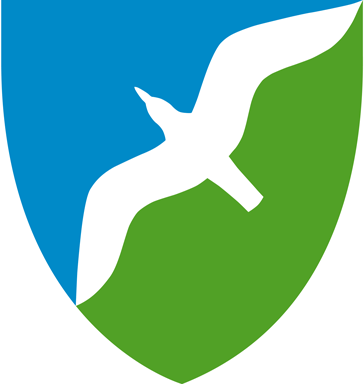 Jammerbugt Kommune1. Godkendelse af referat fra seneste møde81.00.15-G00-1-17/ Henriette Petersen2. Godkendelse af dagsorden81.00.15-G00-1-17/ Henriette Petersen3. Opfølgning på møde i Kommunalbestyrelsen81.00.15-G00-1-17/ Henriette PetersenBeslutningstemaOpfølgning på seneste møde i KommunalbestyrelsenSagsbeskrivelsePå seneste møde i Kommunalbestyrelsen, den 27. august 2020, blev ligestillingsredegørelse for Jammerbugt Kommune behandlet.Forinden blev der på Kommunalbestyrelsens temamøde holdt et oplæg om temaer og planer i Ligestillingsudvalgets arbejde. I forlængelse af denne behandling drøfter vi det videre arbejde med udvalgets handleplan. 4. Drøftelse af handlekatalog 202081.00.15-G00-1-17/ Henriette PetersenBeslutningstema./.	Jammerbugt Kommune har sendt et oplæg til handlingskatalog i høring indtil den 1. oktober 2020. Det omfatter 51 handlinger – som støtter op om kommunens nye planstrategi.
Ligestillingsudvalget er i den forbindelse høringsberettiget. Det drøftes på mødet, hvorvidt der er ligestillingsaspekter i kataloget eller generelle bemærkninger, som bør fremsendes fra Ligestillingsudvalget i et høringssvar.BilagHandlingskatalog20_aug.pdf5. Budget 202181.00.15-G00-1-17/ Henriette PetersenBeslutningstemaDrøftelse af budget 2021 i et ligestillings-perspektivSagsbeskrivelseLigestillingsudvalget er høringspart i forhold til budget 2021, som bliver behandlet og godkendt i de kommende måneder. Medlemmerne af ligestillingsudvalget er derfor inviteret til dialogmøde om budgettet. Blandt budgetforslag er et forslag om at øge refusion fra den kommunale barselsudligning, således at arbejdspladser kompenseres 100 % for barselsfravær. På mødet drøftes status, ligesom det drøftes hvorvidt der er øvrige problemstillinger i budget 2021, som har betydning for ligestilling.6. Eventuelt81.00.15-G00-1-17/ Henriette PetersenUnderskrifterÅbne dagsordenspunkterÅbne dagsordenspunkterÅbne dagsordenspunkter1Godkendelse af referat fra seneste møde32Godkendelse af dagsorden43Opfølgning på møde i Kommunalbestyrelsen54Drøftelse af handlekatalog 202065Budget 202176Eventuelt8Lukkede dagsordenspunkterLukkede dagsordenspunkterLukkede dagsordenspunkterBøje Holmsgaard LundtoftDorte JønssonJytta EriksenLisbet EmmeryMikkel Orry AmbyPeter Albeck LaursenIda RytterCarsten KaalbyeBo Skou Frank